О внесении изменений в постановление администрации Цивильского муниципального округа Чувашской Республики от 29 декабря 2023 года № 1809 «Об утверждении Примерного положения об оплате труда работников муниципальных учреждений Цивильского муниципального округа Чувашской Республики, находящихся в ведении финансового отдела администрации Цивильского муниципального округа Чувашской Республики»Руководствуясь постановлением Кабинета Министров Чувашской Республики от 24 января 2024 года № 12 «О повышении оплаты труда работников государственных учреждений Чувашской Республики», Постановлением администрации Цивильского муниципального округа Чувашской Республики от 26 января 2024 года № 57 «О повышении оплаты труда работников муниципальных учреждений Цивильского муниципального округа Чувашской Республики», администрация Цивильского муниципального округа Чувашской РеспубликиПОСТАНОВЛЯЕТ:В примерное положение об оплате труда работников муниципальных учреждений Цивильского муниципального округа Чувашской Республики, находящихся в ведении финансового отдела администрации Цивильского муниципального округа Чувашской Республики, утвержденное постановлением администрации Цивильского муниципального округа Чувашской Республики от 29 декабря 2023 года № 1809 (далее – Положение об оплате труда), внести следующие изменения:пункт 2.1.2 раздела 2 Положения об оплате труда изложить в следующей редакции:«2.1.2. Рекомендуемые должностные оклады работников учреждения, осуществляющих свою профессиональную деятельность по должностям служащих, устанавливаются на основе отнесения занимаемых ими должностей и профессий к профессиональным квалификационным группам общеотраслевых должностей руководителей, специалистов и служащих, утвержденным приказом Министерства здравоохранения и социального развития Российской Федерации от 29 мая 2008 г. N 247н "Об утверждении профессиональных квалификационных групп общеотраслевых должностей руководителей, специалистов и служащих" (зарегистрирован в Министерстве юстиции Российской Федерации 18 июня 2008 г., регистрационный N 11858):Профессиональная квалификационная группа"Общеотраслевые должности служащих третьего уровня"2. Финансирование расходов, связанных с реализацией настоящего постановления, осуществлять в пределах средств бюджета Цивильского муниципального округа Чувашской Республики на 2024 год, предусмотренных главным распорядителем средств бюджета Цивильского муниципального округа Чувашской Республики.3. Контроль за выполнением настоящего постановления возложить на финансовый отдел администрации Цивильского муниципального округа Чувашской Республики.4. Настоящее постановление вступает в силу после его официального опубликования (обнародования) и распространяется на правоотношения, возникающие с 1 января 2024 года.Глава Цивильского муниципального округа					А.В. ИвановЗаведующий сектором правового обеспеченияТ.Ю. Павлова«29» января 2024г.Начальник финансового отделаО.В. Андреева«29» января 2024г.ЧĂВАШ РЕСПУБЛИКИ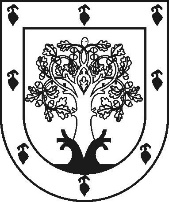 ЧУВАШСКАЯ РЕСПУБЛИКАÇĚРПӲМУНИЦИПАЛЛĂ ОКРУГĔНАДМИНИСТРАЦИЙĚЙЫШĂНУ2024 ç. кӑрлач уйӑхĕн 29-мӗшӗ  69 №Çěрпÿ хулиАДМИНИСТРАЦИЯ ЦИВИЛЬСКОГО МУНИЦИПАЛЬНОГО ОКРУГАПОСТАНОВЛЕНИЕ29 января 2024г. № 69 город ЦивильскКвалификационные уровни Профессии, отнесенные к квалификационным уровнямРекомендуемый должностной оклад, рублейПовышающий коэффициент1 квалификационный уровень бухгалтер, бухгалтер-ревизор, экономист, юрисконсульт, инженер-программист 5881,01,32 квалификационный уровеньдолжности служащих первого квалификационного уровня, по которым может устанавливаться  II внутри- должностная категория6391,01,43 квалификационный уровеньдолжности служащих первого квалификационного уровня, по которым может устанавливаться  I внутри- должностная категория6584,0                                                                                                                                                                                                                                                                                                                                                                                                                                                                                                                                                                                                                                                                                                                                                                                                                                                                                                                                                                                                                                                                                                                                                                                                                                                                                                                                                                                                                                                                                                                                                                                                                                                                                                                                                                          1,54 квалификационный уровеньдолжности служащих первого квалификационного уровня, по которым может устанавливаться   производное должностное наименование «ведущий»6904,01,7».